Église St Joseph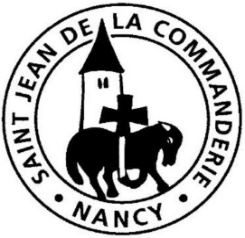 3 avril 20225ème dimanche de Carême  CJe ne te condamne pasSt Paul court en avant en oubliant ce qui est en arrière. Il veut nous entraîner avec lui vers la joie pascale, but de notre chemin de Carême. Nous sommes en effet ce peuple pour lequel le Seigneur fait passer un chemin dans le désert (1ère Lecture), ce peuple de sauvés par le sang du Christ. Nous sommes ces pécheurs qui, tels la femme adultère, ne sont pas condamnés par le Christ : il demande simplement à cette femme d’aller de l’avant, il la déleste du péché qui la condamne. Oui, l’amour de la Loi fait place à la loi de l’amour : le moment est venu « d’éprouver la puissance de la résurrection, de redire notre foi au Christ Jésus. »CHANT D’OUVERTUREChangez vos cœurs  R/	Changez vos cœurs, croyez à la Bonne Nouvelle !Changez de vie, croyez que Dieu vous aime !1.	Je ne viens pas pour condamner le monde ;je viens pour que le monde soit sauvé.2.	Je ne viens pas pour les bien portants ni pour les justes ;je viens pour les malades, les pécheurs.3.	Je ne viens pas pour juger les personnes ;je viens pour leur donner la vie de Dieu.4.	Je suis le Bon Pasteur, dit Jésus ;je cherche la brebis égarée.Temps pénitentiel pendant ce CarêmeAprès l’invitation du Célébrant à nous reconnaître pécheurs, nous nous tournons vers la croix de l’autel (même d’un ¼ de tour) et nous nous inclinons (buste pour ceux qui le peuvent) et restons quelques instants en silence dans une attitude d’humilité. Puis « Je confesse à Dieu » et Kyrie de la messe du Peuple de Dieu.1ère Lecture : Is 43, 16-21Le peuple choisi avait déjà été libéré de l’esclavage d’Égypte. Quelques siècles plus tard, le prophète annonce une nouvelle libération : un monde nouveau est toujours promis par le Seigneur. Sommes-nous prêts à en voir encore les germes aujourd’hui ?  Psaume 125Quelles merveilles le Seigneur fit pour nous : nous étions en grande fête !Quand le Seigneur ramena les captifs à Sion,Nous étions comme en rêve !Alors notre bouche était pleine de rires,Nous poussions des cris de joie.Alors on disait parmi les nations :« Quelles merveilles fait pour eux le Seigneur ! »Quelle merveilles le Seigneur fit pour nous :Nous étions en grande fête !Ramène, Seigneur, nos captifs,Comme les torrents au désert.Qui sème dans les larmes Moissonne dans la joie.Il s’en va, il s’en va en pleurant,Il jette la semence ;Il s’en vient, il s’en vient dans la joie,Il rapporte les gerbes.2ème Lecture : Ph 3, 8-14St Paul fut véritablement « saisi » par le Christ sur le chemin de Damas. Cette rencontre provoque en lui sa conversion et le début de « sa course » vers le monde d’en haut. Il nous invite à l’imiter avec le même enthousiasme, écoutons-le.Évangile : Jn 8, 1-11Gloire à toi, Seigneur.	Maintenant, dit le Seigneur, revenez à moi de tout votre cœur	Car je suis tendre et miséricordieux.Gloire à toi, Seigneur.PRIERE DES FIDELESAvec confiance, tournons-nous vers le Seigneur pour lui confier nos prières pour tous les hommes.La guerre en Ukraine est une véritable traversée du désert pour des millions de réfugiés.Prions pour eux et pour ceux qui les accueillent. Que le Seigneur « fasse passer un chemin dans leur désert, des fleuves dans ces lieux arides. » R/R/	Seigneur, écoute-nous ! Seigneur, exauce-nous !La guerre en Ukraine met en lumière l’écrasante responsabilité qui pèse sur les dirigeants de tous les pays.Prions pour que l’Esprit Saint, Esprit de paix, les inspire. Et en cette période d’élection présidentielle, prions pour que chacun de nous ait conscience de sa responsabilité d’électeur. R/« Va, et désormais, ne pèche plus. »Pour les familles divisées par l’infidélité, prions pour qu’elles trouvent les chemins du pardon et de la réconciliation. R/« Comme St Paul qui court à la rencontre du Christ », prions pour que notre communauté poursuive son chemin vers Pâques dans la prière, le partage et le jeûne. R/Dieu notre Père, puisque tu destines tous les hommes au même bonheur, donne-nous d’y travailler nous aussi chaque jour. Nous te le demandons par Jésus, notre frère, qui vit avec toi et l’Esprit Saint pour les siècles des siècles. – Amen.COMMUNIONSi l’espérance t’a fait marcher  G 213 Si l’espérance t’a fait marcher plus loin que ta peur (bis),Tu auras les yeux levés. Alors tu pourras tenir jusqu’au soleil de Dieu.Si la misère t’a fait chercher aux nuits de la faim (bis)Tu auras le cœur ouvert. Alors tu pourras donner le pain de pauvreté.Si la souffrance t’a fait pleurer des larmes de sang (bis),Tu auras les yeux lavés. Alors tu pourras prier avec ton frère en croix.Si la faiblesse t’a fait tomber au bord du chemin (bis),Tu sauras ouvrir les bras. Alors tu pourras danser au rythme du pardon.« Va, et désormaisne pèche plus. »Le Seigneura porté condamnation,lui aussi, maiscontre le péché.Saint Augustin (354-430)